WEEK VAN 17 OKTOBER 2022Maandag 
17 oktoberPreiveloutéKoninginnehapjeRauwkostslaatjeFrietjes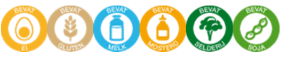 Dinsdag 
18 oktoberTomatensoepGestoomde hokifilet – witte wijnsausSpinaziepuree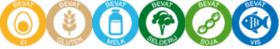 Donderdag
20 oktoberPreisoepBraadworstBloemkool op Poolse wijzeNatuuraardappelen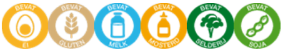 Vrijdag 
21 oktoberBroccolisoepGegratineerde schotel met gekookte hamBrunoisegroentenPasta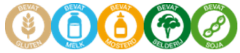 